Арккосинус. Решение уравнений cosx=а.Арксинус. Решение уравнений sinx=а.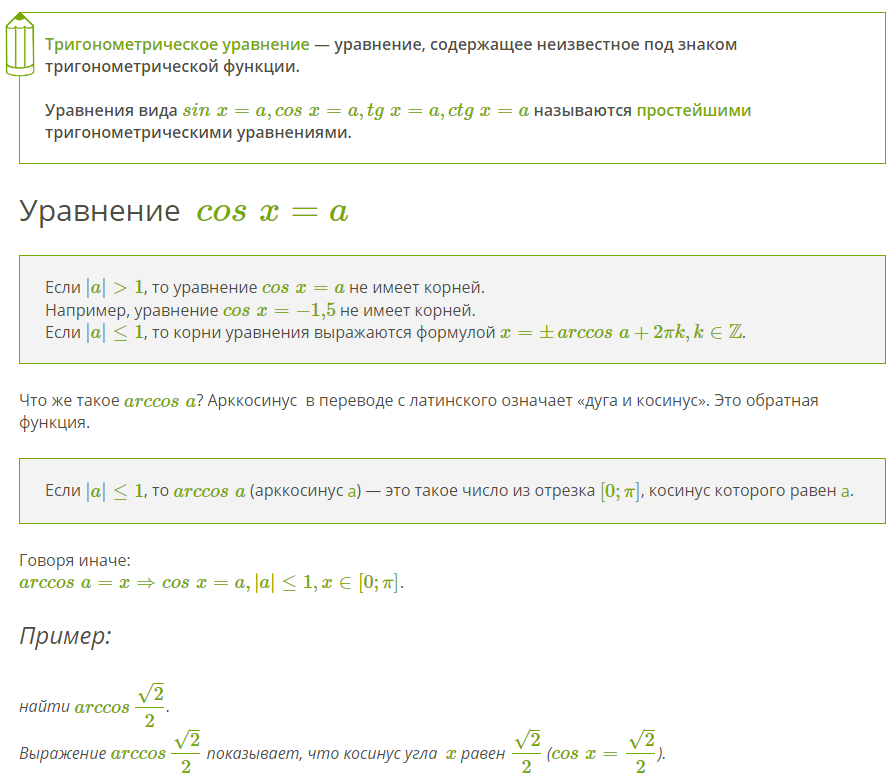 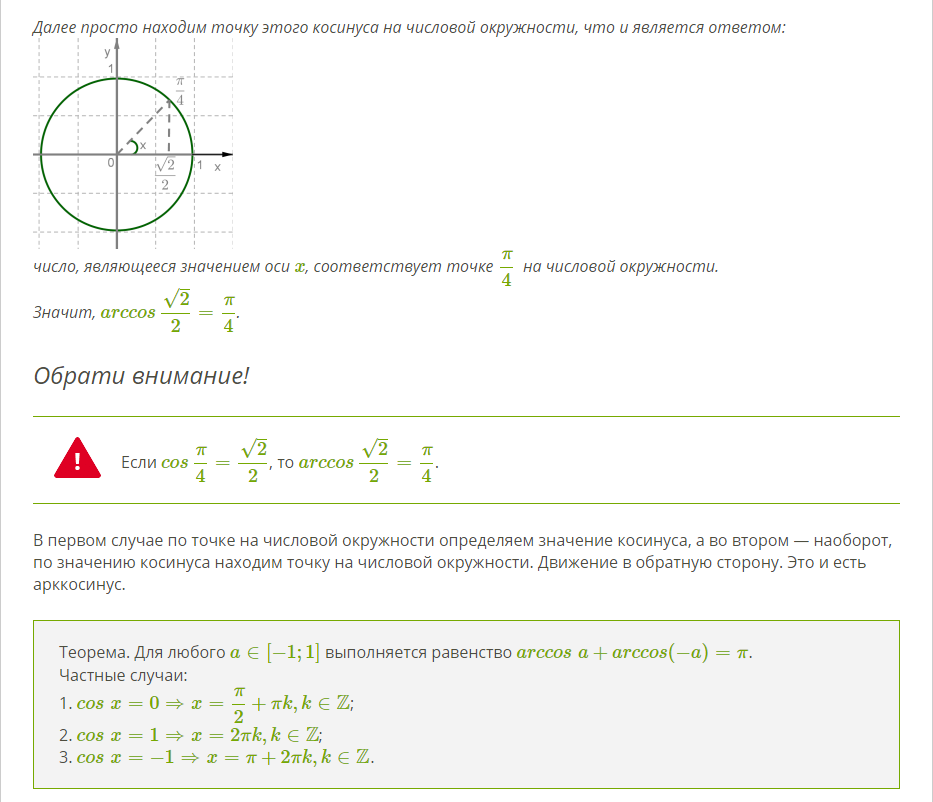 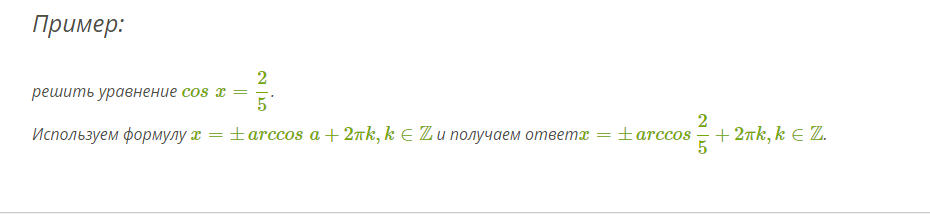 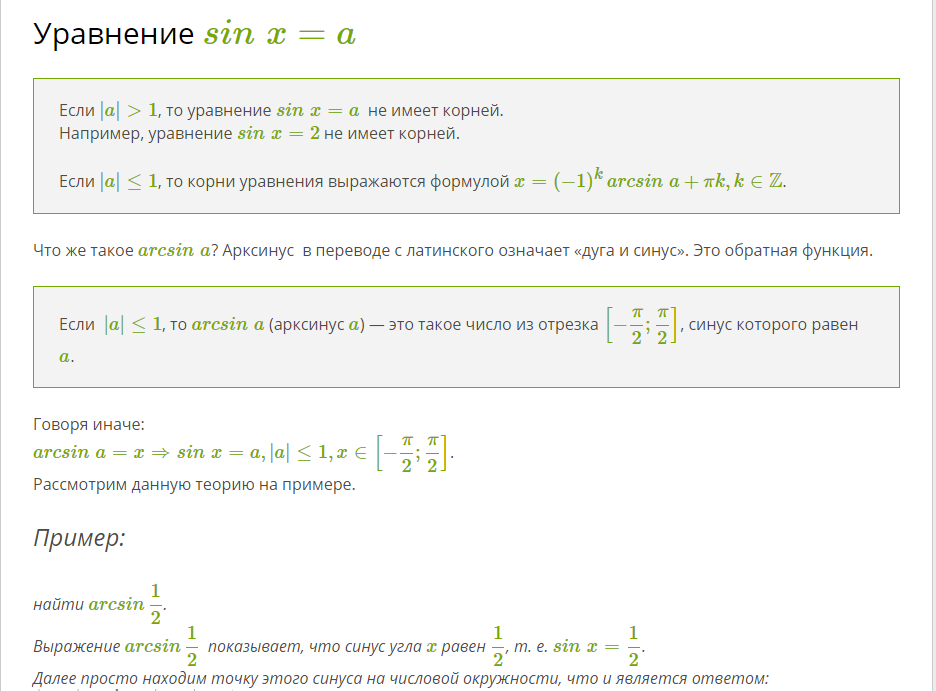 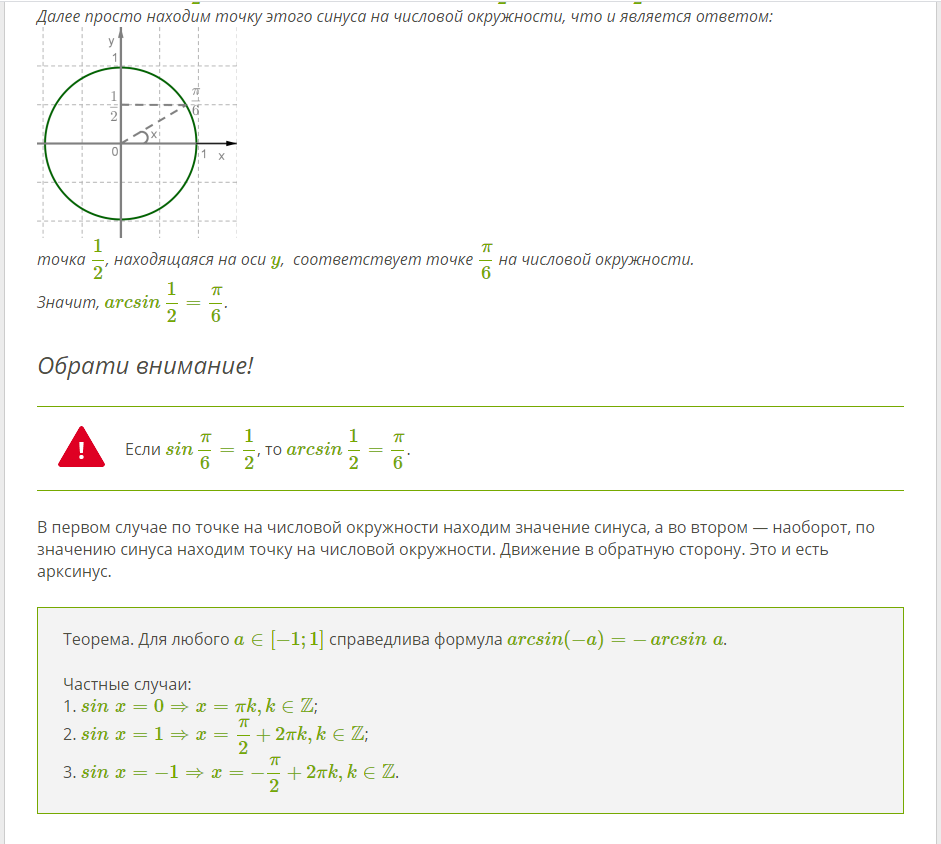 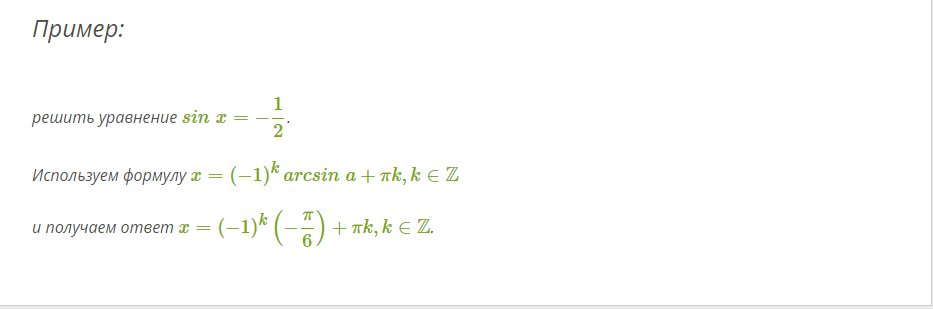 Задание:1.Изучить материал, записать в тетрадь определения и формулы.2.Выполнить тестовые задания, приведенные ниже.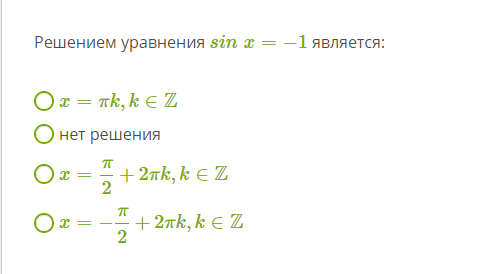 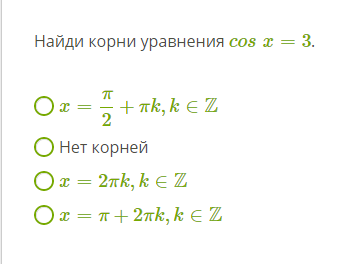 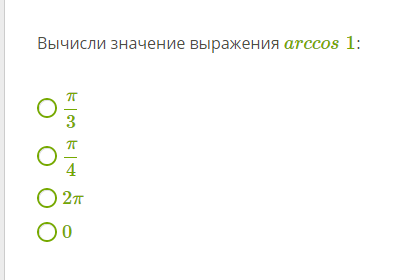 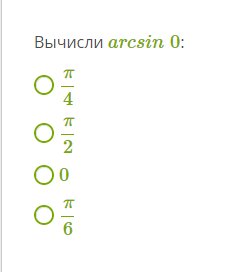 Задания выполнить до 22.06.2020 года.Выслать по номеру тел. 89233340020 - WhatsApp, Viber, либо по эл. адресу: zinevich1957@mail.ru.